Международный день детского Телефона доверия17 мая 2023 г. в  нашем лицее волонтеры школьной службы примирения провели информационные беседы в 7-8 классах, посвященные Международному дню детского Телефона доверия. В ходе встречи обучающиеся познакомились  с историей появления первого Телефона доверия, а также узнали, для чего он необходим, какие специалисты работают в службе доверия, и какими качествами обладают. Ребята рассуждали о том, что они делают, когда у них плохое настроение, к кому обращаются за помощью в трудной ситуации. Все с интересом поиграли в игры "Принятие решения", "Эмпатия", "Слоган", "Ассоциации". В завершение мероприятия каждый получил полезные советы и рекомендации  как находить позитивное решение в трудной ситуации и навык принятия решения. На протяжении всего дня для обучающихся была подготовлена фотозона, где каждый мог стать участником фоточелленджа. На стенде была представлена информация о Телефоне доверия и его номерах. В завершение встречи все участники акции получили памятки с номером детского телефона доверия - 8-800-2000-122.  #деньДетскогоТелефонаДоверия #ВыходЕстьВсегда #ШСП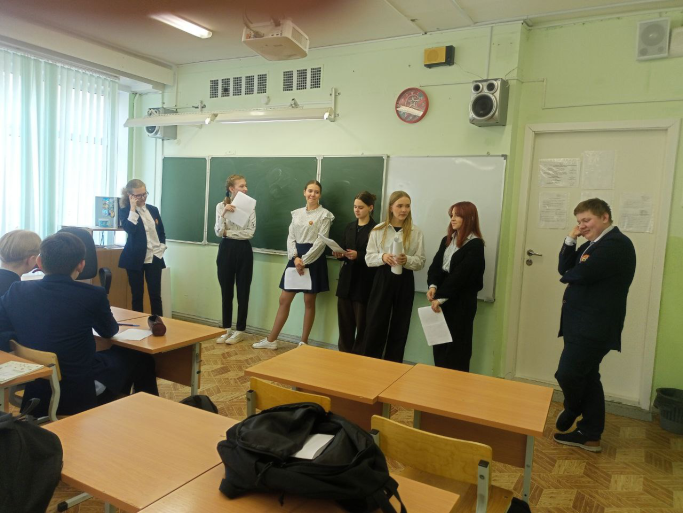 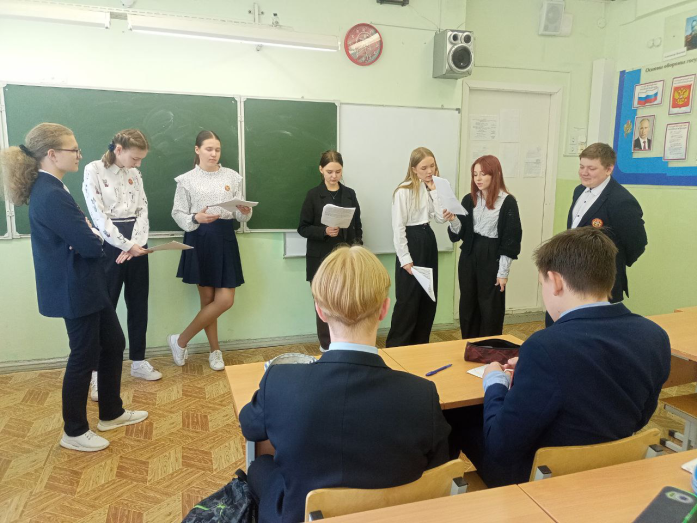 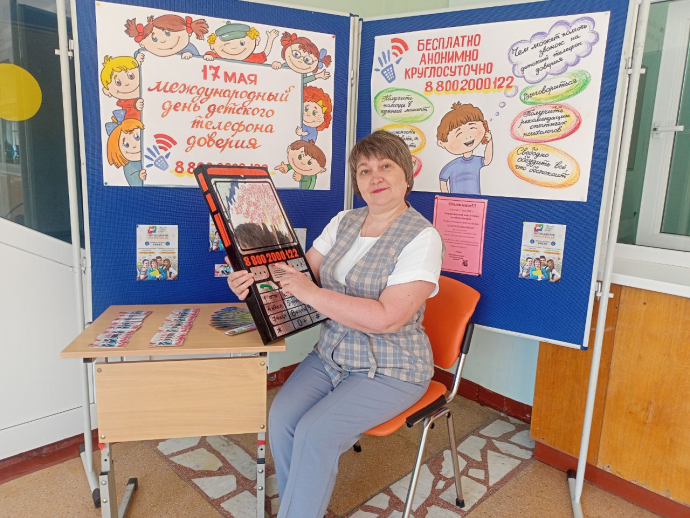 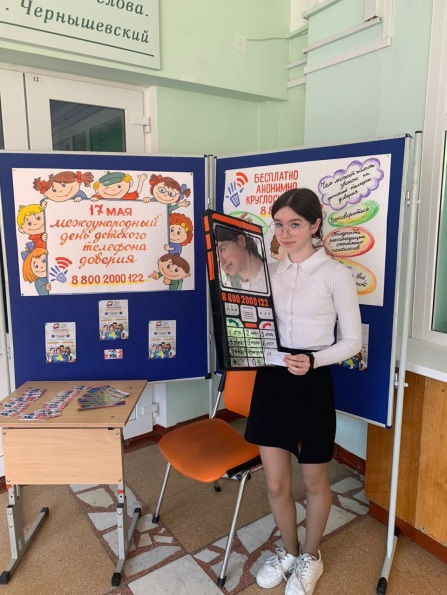 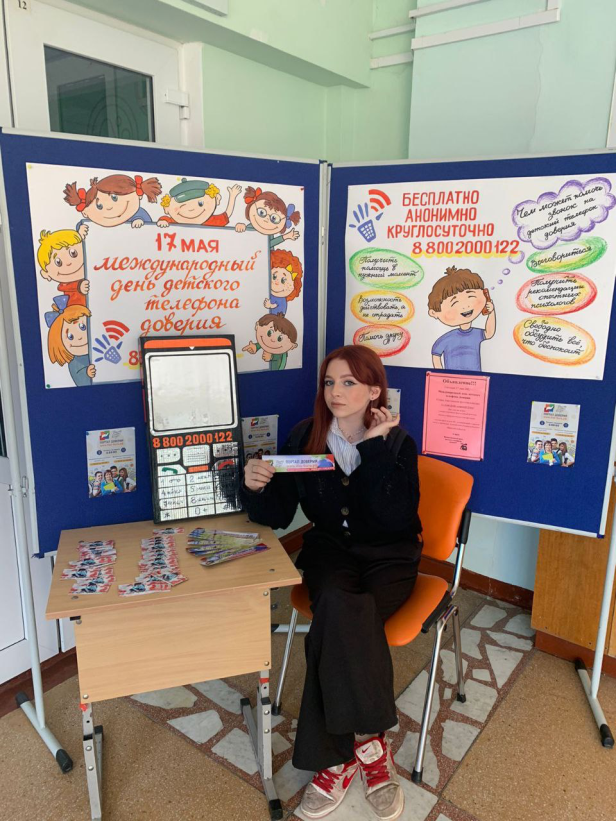 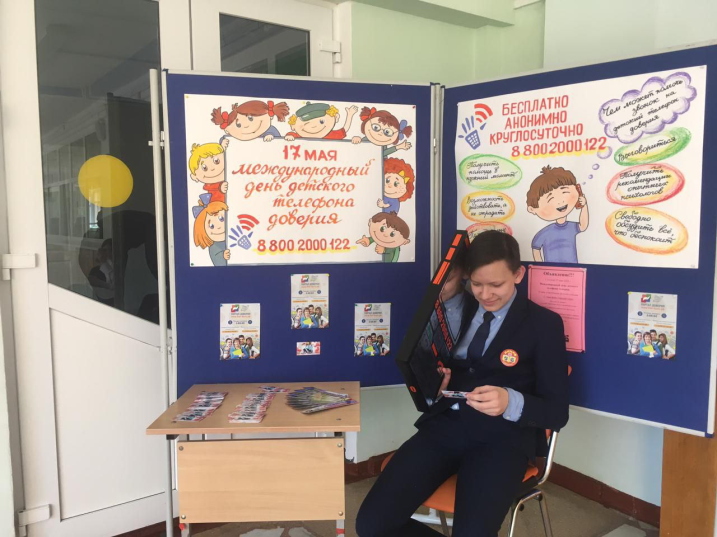 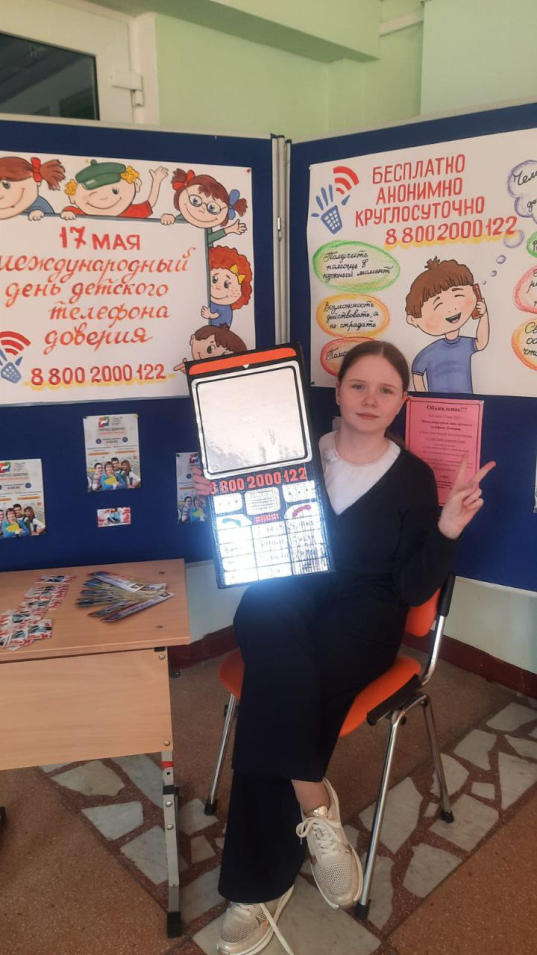 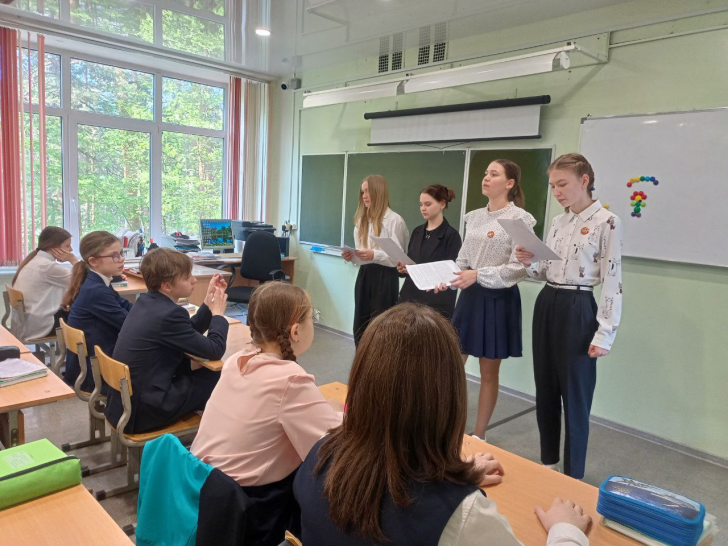 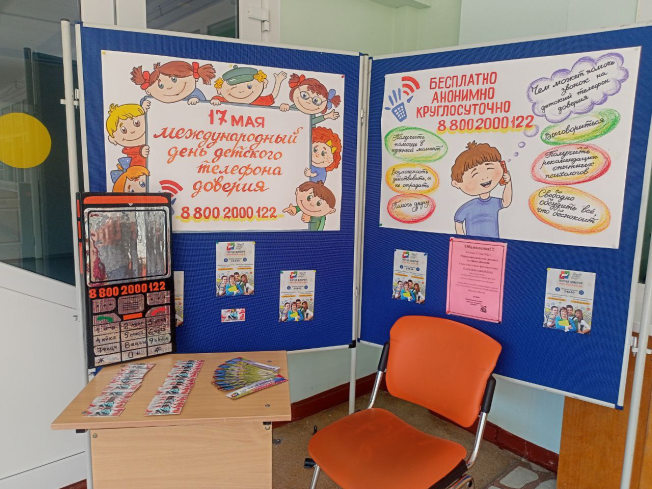 